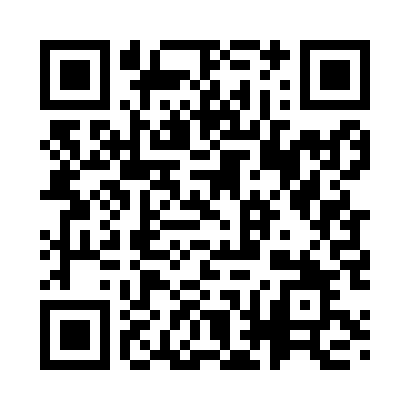 Prayer times for Judenburg, AustriaWed 1 May 2024 - Fri 31 May 2024High Latitude Method: Angle Based RulePrayer Calculation Method: Muslim World LeagueAsar Calculation Method: ShafiPrayer times provided by https://www.salahtimes.comDateDayFajrSunriseDhuhrAsrMaghribIsha1Wed3:395:4512:584:578:1310:102Thu3:375:4312:584:588:1410:123Fri3:345:4212:584:588:1510:154Sat3:325:4012:584:598:1710:175Sun3:295:3912:584:598:1810:196Mon3:275:3712:585:008:2010:217Tue3:245:3612:585:008:2110:238Wed3:225:3412:585:008:2210:269Thu3:195:3312:585:018:2310:2810Fri3:175:3212:585:018:2510:3011Sat3:145:3012:585:028:2610:3212Sun3:125:2912:585:028:2710:3513Mon3:095:2812:585:038:2910:3714Tue3:075:2612:585:038:3010:3915Wed3:045:2512:585:048:3110:4216Thu3:025:2412:585:048:3210:4417Fri2:595:2312:585:058:3410:4618Sat2:575:2212:585:058:3510:4819Sun2:555:2012:585:068:3610:5120Mon2:525:1912:585:068:3710:5321Tue2:505:1812:585:068:3810:5522Wed2:485:1712:585:078:3910:5723Thu2:455:1612:585:078:4111:0024Fri2:435:1512:585:088:4211:0225Sat2:415:1512:585:088:4311:0426Sun2:415:1412:595:098:4411:0627Mon2:405:1312:595:098:4511:0828Tue2:405:1212:595:098:4611:0929Wed2:405:1112:595:108:4711:1030Thu2:405:1112:595:108:4811:1031Fri2:405:1012:595:118:4911:11